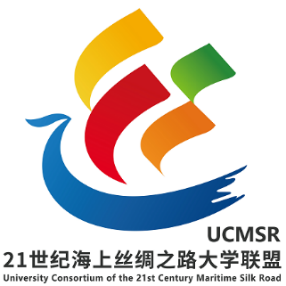 2019 UCMSR International Summer Program20 July -1 August, 2019Xiamen University, ChinaApplication FormHome UniversityFull Name (as in passport)Passport No.Passport No.Date of BirthNationalityNationalityGenderMale FemaleMale FemaleMale FemaleMale FemaleMale FemaleDepartment/College/ SchoolMajorMajorYear of StudyE-mailE-mailTelephone NumberCountry / Territory code - Phone no.Country / Territory code - Phone no.Country / Territory code - Phone no.Country / Territory code - Phone no.Country / Territory code - Phone no.Emergency Contact NameEmergency Contact NumberEmergency Contact NumberDietary RestrictionsI declare that the data submitted in this application form is accurate. I further understand that any false or inaccurate information may result in my disqualification from the program.Signature of the Participants: _______________________        Date:___________________I declare that the data submitted in this application form is accurate. I further understand that any false or inaccurate information may result in my disqualification from the program.Signature of the Participants: _______________________        Date:___________________I declare that the data submitted in this application form is accurate. I further understand that any false or inaccurate information may result in my disqualification from the program.Signature of the Participants: _______________________        Date:___________________I declare that the data submitted in this application form is accurate. I further understand that any false or inaccurate information may result in my disqualification from the program.Signature of the Participants: _______________________        Date:___________________I declare that the data submitted in this application form is accurate. I further understand that any false or inaccurate information may result in my disqualification from the program.Signature of the Participants: _______________________        Date:___________________I declare that the data submitted in this application form is accurate. I further understand that any false or inaccurate information may result in my disqualification from the program.Signature of the Participants: _______________________        Date:___________________